WorldSkills RussiaИнфраструктурный лист составлен в соответствии с требованиями международного чемпионатаИнструменты, материалы и оборудование для каждого конкурсанта на чемпионат России(Предоставляют организаторы)Оснащение рабочего местаТехнический департаментИнфраструктурный листПечное делоНаименованиеКоличество на одногоштКоличество на 8 конкурсантовДля чегоФотоИнструменты и оборудование:Инструменты и оборудование:Инструменты и оборудование:Инструменты и оборудование:Инструменты и оборудование:Кирочка16Для пристукивания и рубки кирпича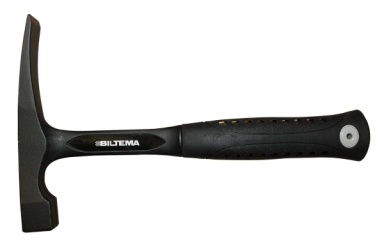 Киянка резиновая16Для пристукивания кирпича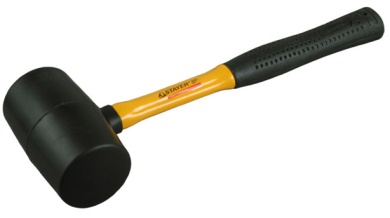 Уровень L=60016Для проверки вертикалей и горизонталей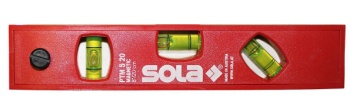 Рулетка16Для производства измерений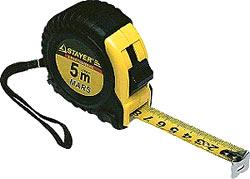 Ножницы по металлу13Для резки защиты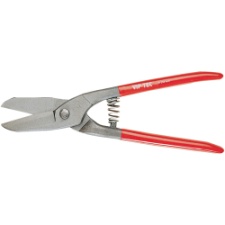 Нож с выдвижными и запасными лезвиями13Для резки термоизоляции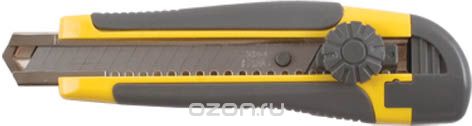 Перчатки резиновые16Для нанесения расшивки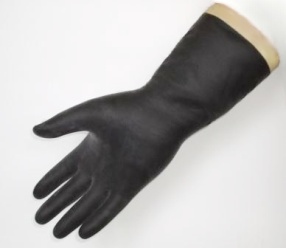 Губка16Для отмывания кладки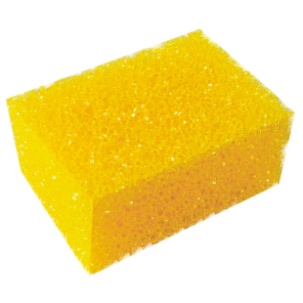 Ведро212Для приготовления раствора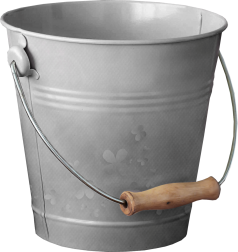 Миксер электрический13Для приготовления раствора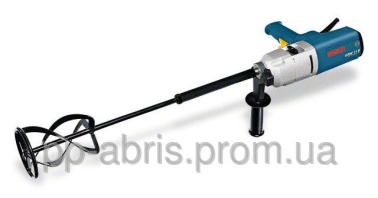 Шпатель универсальный16Для нанесения отделочного материала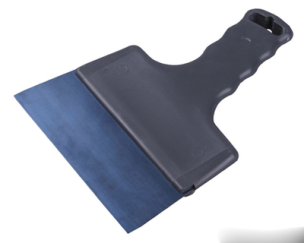 Венецианская кельма нержавейка16Для нанесения декоративных покрытий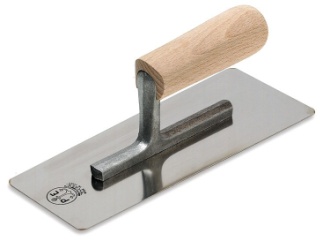 Карандаш строительный16Для разметки и маркировки материалов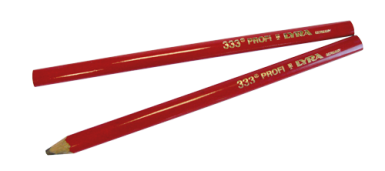 Расшивка плоская16Для обработки швов кладки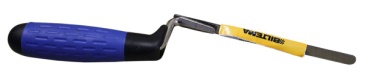 Станок для резки кирпича16Резка кирпича по размерам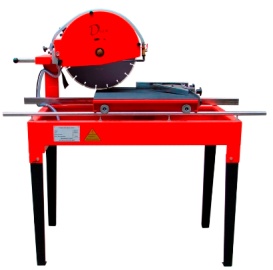 МатериалыМатериалыМатериалыМатериалыМатериалыКирпич красный керамический2501500Для кладки внешней части печи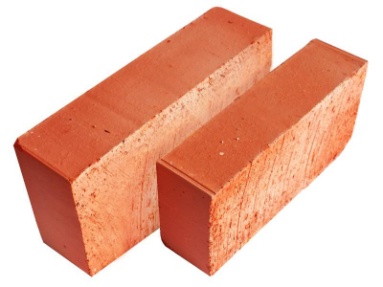 Кирпич огнеупорный80480Для кладки внутренней части печи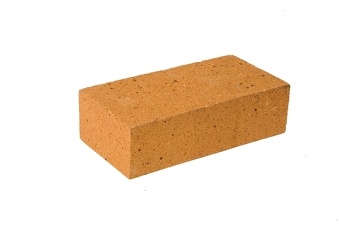 Элементы из жаропрочного бетона - плиты636Для перекрытия частей печи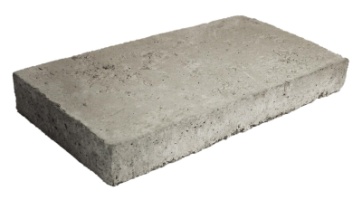 Элементы из жаропрочного бетона - перемычки212Для перекрытия проема дверки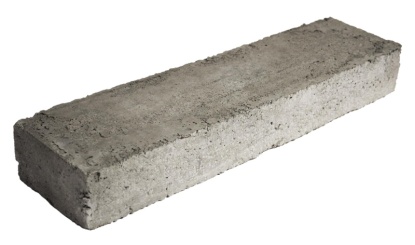 Лист металла 16Для устройства опоры кирпичной кладки под дровником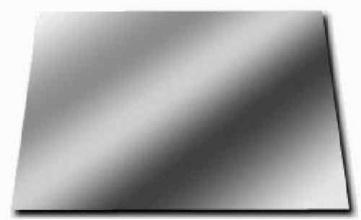 Раствор «Плитонит Огнеупор»30 кг180 кгДля кладки огнеупорного кирпича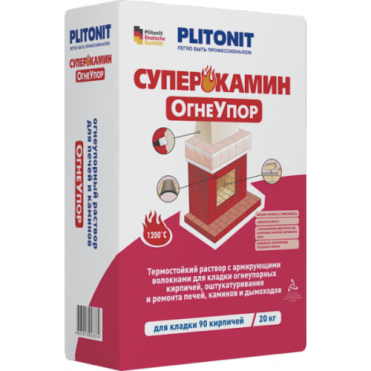 Раствор «Плитонит Термокладка»200 кг1200 кгДля кладки керамического кирпича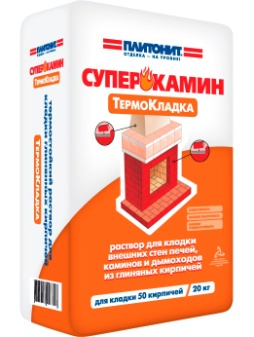 Раствор термоштукатурки6 кг36 кгДля оштукатуривания поверхности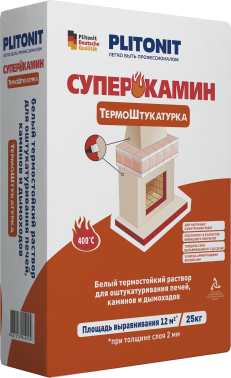 Базальтовый картон 1250х600х10 мм636Для создания термического шва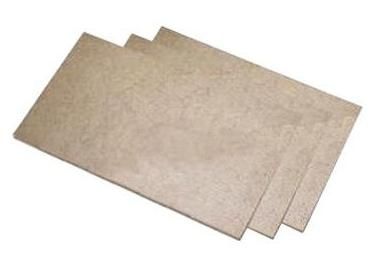 Защита топочная, нержавеющая сталь толщиной 0,8 мм424Для крепления дверцы. Для защиты керамического кирпича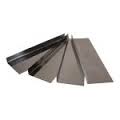 Парок мягкий 1200х600х50 мм16Для создания горизонтального температурного шва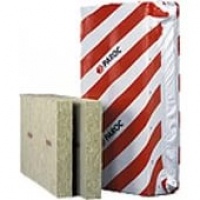 Дверка топочная «Кижи-2»16Для закрытия топочного пространства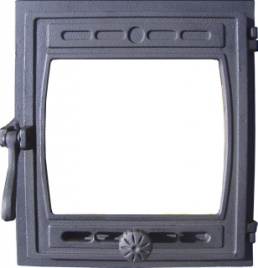 Дверка прочистная212Для оформления прочистного отверстия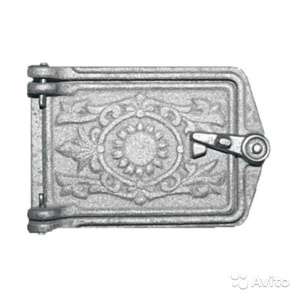 Контрольно-измерительные инструменты:Контрольно-измерительные инструменты:Контрольно-измерительные инструменты:Контрольно-измерительные инструменты:Контрольно-измерительные инструменты:Рулетка16Для производства измеренийУровень L=60016Для проверки вертикалей и горизонталейСпецодежда:Спецодежда:Спецодежда:Спецодежда:Спецодежда:Перчатки тканевые16Защита рук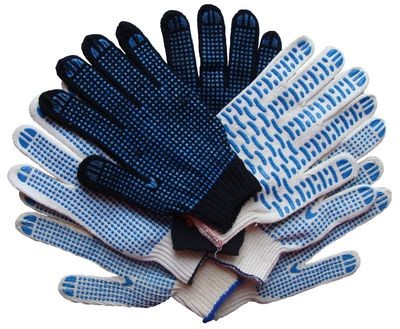 Очки защитные16Защита глаз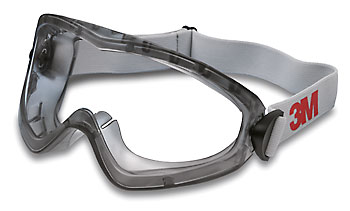 Халат, фартук или комбинезон16Защита одежды и профессиональный вид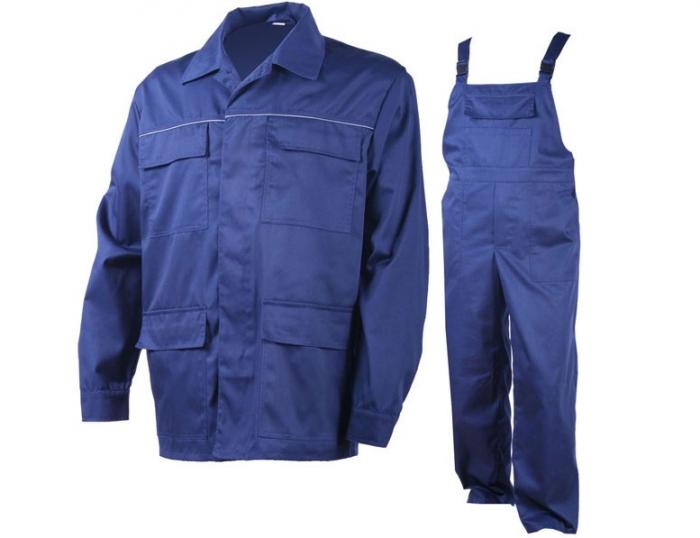 Маска защитная типа «Лепесток»16Защита лёгких и дыхательных путей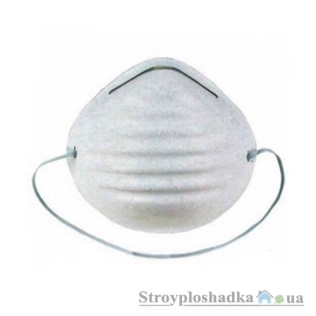 Общая инфраструктураОбщая инфраструктураОбщая инфраструктураОбщая инфраструктураОбщая инфраструктураВодоснабжение – кран со шлангом 10 м на расстоянии не более 10-15 м от места проведения конкурса11Набор воды для разведения смесей, чистоты инструмента, рук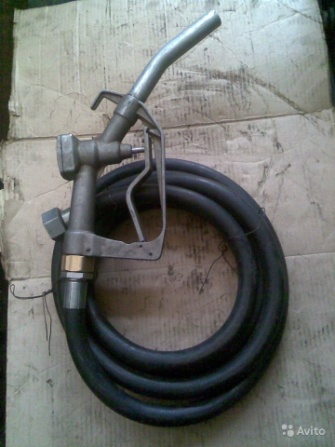 Розетка для светильника не далее 3-х метров от стенда – 2 выхода16Подключение прожектора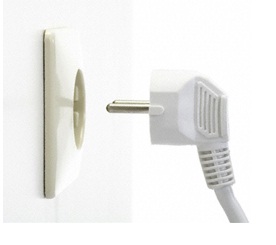 Стол для участника16Организация рабочего места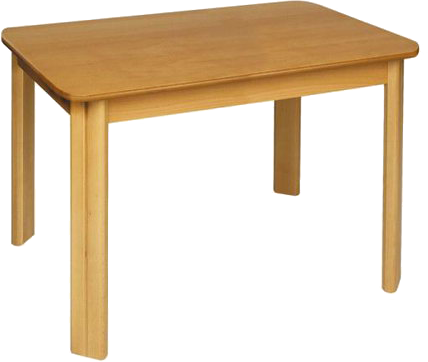 БезопасностьБезопасностьБезопасностьБезопасностьБезопасностьАптечка первой помощи11При несчастных случаях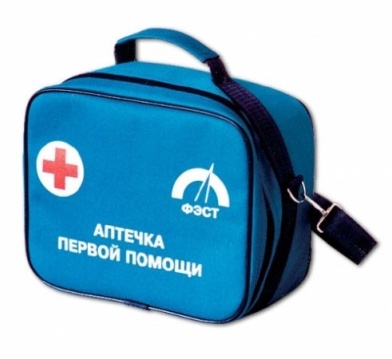 Средства уборкиСредства уборкиСредства уборкиСредства уборкиСредства уборкиМетла 16Уборка территории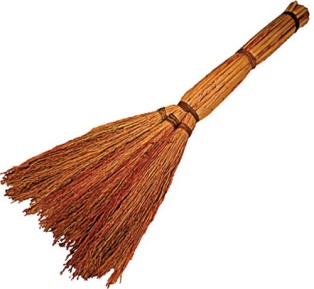 Совок16Сбор мусора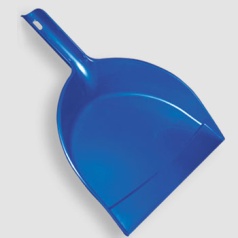 Мешки16Сбор мусора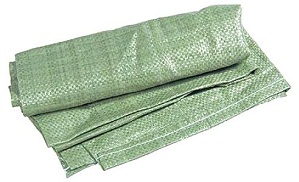 